ПОЛОЖЕНИЕоб организации промежуточной и государственной итоговой аттестацииэкстернов МОУ «Средняя общеобразовательная  школа № 22»I. Общие положения1.1. Положение об организации промежуточной и (или) итоговой аттестации экстернов разработано на основе следующих нормативных актов:Федеральный закон от 29 декабря 2012 года № 273-ФЗ «Об образовании в Российской Федерации» (ст. 17, п. 10 ч.3 ст.28,п.9 ст.33, ч.1,3 ст. 34,ст. 58, ч. 2 ст. 63);Порядок организации и осуществления образовательной деятельности по основным общеобразовательным программам - образовательным программам начального общего, основного общего и среднего общего образования, утвержденный приказом Министерства образования и науки РФ от 30.08.2013 г №1015;Письмо Министерства образования и науки Российской Федерации от 15.11.2013 №НТ-1139/08 "Об организации получения образования в семейной форме";Письмо Рособрнадзора от 17.02.2014г. № 02-68 «О прохождении государственной итоговой аттестации по образовательным программам среднего общего образования обучающимися по образовательным программам среднего профессионального образования».1.2. В соответствии с Федеральным Законом "Об образовании в Российской Федерации" граждане Российской Федерации имеют право на выбор формыполучения образования и обучения с учетом потребностей и возможностей личности.1.3. Право выбора формы получения образования и формы обучения принадлежит родителям (законным представителям) учащегося (с учетом мнения ребенка) до момента освоения им основной общеобразовательной программы или до достижения возраста 18 лет (п. 1 ч. 3 ст. 44 Закона). Право выбора формы получения образования и (или) формы обучения при освоении программы среднего общего образования или при достижении им возраста 18 лет принадлежит исключительно учащемуся (п. 1 ч. 1 ст. 34 Закона).1.4. Промежуточную и государственную аттестацию в МОУ «Средняя школа № 22» экстерном могут пройти обучающиеся, получающие образование в форме семейного образования или самообразования.1.5. Экстерны - это лица, зачисленные в образовательную организацию для прохождения промежуточной и государственной аттестации, не имеющие основного общего или среднего общего образования, осваивающие образовательные программы в форме семейного образования или самообразования, либо обучавшиеся по не имеющей государственной аккредитации образовательной программе.1.7. Настоящее положение устанавливает формы, периодичность и порядок проведения промежуточной аттестации (п. 10 ч. 3 ст. 28 Закона)1.8. Школа несет ответственность за организацию и проведение промежуточной и государственной аттестации экстернов, а также за обеспечение соответствующих академических прав обучающихся. Школа не несет ответственность за обучение учащихся и не проводит с ними систематических занятий.1.9.Учителя, привлекаемые для проведения промежуточной аттестации экстерна, отражают результаты промежуточной аттестации в протоколах (копии протоколов промежуточной аттестации хранятся в личном деле экстерна).1.10. Работа с экстернами учитывается в виде дополнительных баллов для установления стимулирующих надбавок учителям.Порядок организации прохождения аттестации экстернами.2.1. Заявление о прохождении промежуточной и (или) государственной (итоговой) аттестации в качестве экстерна ( приложение №1)подается директору школы: по программам среднего общего образования – лицом, желающим пройти промежуточную и государственную итоговую аттестацию(п.1ч.1 ст.34); по программам основного общего образования – совершеннолетним лично или родителями (законными представителями) несовершеннолетнего гражданина.2.2.	Вместе с  заявлением о прохождении 	промежуточной	и	(или)государственной итоговой  аттестации представляются документы:оригинал и копия  документа, удостоверяющего личность гражданина,оригинал и копия документа, удостоверяющего личность родителя (законного представителя) несовершеннолетнего гражданина,оригинал свидетельства о рождении ребенка либо заверенную в установленном порядке копию документа, подтверждающего родство заявителя (или законность представления прав обучающегося);документы (при их наличии), подтверждающие освоение общеобразовательных программ в форме семейного образования и самообразования: справка об обучении в образовательной организации, реализующей основные образовательные программы начального общего, основного общего образования, копия аттестата об основном общем образовании; справка об обучении в среднем профессиональном образовательном учреждении;согласие на обработку персональных данных.2.3. МОУ «Средняя школа №22» засчитываются результаты освоения экстерном учебных предметов, курсов, дисциплин (модулей), дополнительных образовательных программ в других организациях, осуществляющих образовательную деятельность на основании лицензии.2.4. Устанавливаются следующие сроки подачи заявления о прохождении промежуточной аттестации:для прохождения государственной итоговой аттестации не может быть менее трех месяцев до начала ее проведения - до 1 марта текущего года.для прохождения промежуточной аттестации принимаются в период с 1 сентября до 1 марта текущего учебного года.2.5. Образовательные отношения между лицом, желающим пройти промежуточную и (или) государственную итоговую аттестацию, и МОУ «Средняя школа №22», оформляются договором (Приложение 3).2.6. Директор школы на основании заявления издает приказ о зачислении экстерна в МОУ «Средняя школа №22» для прохождения аттестации, в котором устанавливаются сроки и формы промежуточной аттестации, назначает ответственного за организацию обучения экстерна заместителя директора по УВР, утверждает график консультаций экстернов.Копия приказа хранится в личном деле экстерна.2.7. При приеме заявления о прохождении аттестации экстерном администрация знакомит экстерна, родителей (законных представителей) несовершеннолетних экстернов с лицензией на право ведения образовательной деятельности, свидетельством о государственной аккредитации, настоящим положением, уставом школы, образовательной программой, рабочими программами учебных предметов, положением о прохождении промежуточнойаттестации в школе, положением о государственной (итоговой) аттестации по образовательным программам основного общего или среднего общего образования.2.8. Экстерн, принятый в МОУ «СОШ №22» для прохождения промежуточной и (или) итоговой аттестации, является обучающимся и имеет все академические права, предоставленные обучающимся в соответствии с ч.3 ст. 34 Федерального закона:получать необходимые консультации;бесплатно пользоваться учебниками, учебными пособиями, учебно-методическими материалами из библиотечного фонда школы в соответствии с принятым Порядком предоставления в пользование обучающимся учебников, учебных пособий, учебно-методических материалов;посещать лабораторные и практические занятия;развивать свои творческие способности, участвуя в различных олимпиадах и конкурсах, выставках, смотрах, спортивных соревнованиях и других мероприятиях, в кружках и секциях;получать бесплатную сурдопедагогическую или логопедическую помощь,- получать при необходимости бесплатную социально-педагогическую и психологическую помощь, психолого-медико-педагогическую коррекцию;продолжать обучение в общеобразовательном учреждении в порядке, определяемом общеобразовательным учреждением и закрепленном в его уставе, в том числе в очной форме.2.9. В школе на экстерна заводится личное дело (при его отсутствии).Аттестация экстернов.3.1. Аттестация экстернов подразделяется на промежуточную (по всем предметам учебного плана) и государственную итоговую за курс основного или среднего общего образования.3.2. Формы государственной итоговой аттестации и порядок ее проведения устанавливаются Минобрнауки России (ч. 5 ст. 59 Федерального закона № 273-ФЗ).3.3. Прохождение промежуточной аттестации является обязательным только для учащихся 9-х (10-х и 11-х) классов, претендующих на получение аттестата об основном (среднем) общем образовании, а для учащихся 1–8-х классов прохождение промежуточной аттестации не является обязательным.3.4. Экстерн имеет право получать необходимые консультации по всем учебным предметам, по которым он проходит аттестацию3.5. Промежуточная аттестация экстернов проводится по усмотрению учителя в соответствии с выбором учащегося в форме собеседования, защиты проектов и рефератов, итоговых контрольных работ, сочинения, изложения, диктанта, тестирования (с использованием текстов диагностических работ), зачетов,ответов по билетам с использованием заданий различных видов (текстов, тем, опорных конспектов и др.), тестов, разработанных и прошедших экспертизу в методических объединениях, согласованных с заместителем директора по учебно-воспитательной работе и утвержденных директором школы. 3.6. Для проведения промежуточной аттестации приказом по школе создается аттестационная комиссия, утверждается график проведения промежуточной аттестации.3.7. Экстернам, прошедшим промежуточную аттестацию и не проходившим государственную итоговую аттестацию, выдается справка о промежуточной аттестации по форме согласно приложению № 2 .3.8. Неудовлетворительные результаты промежуточной аттестации по одному или нескольким учебным предметам, модулям образовательной программы или непрохождение промежуточной аттестации в сроки, определенные в приказе о зачислении экстерна, при отсутствии уважительных причин признаются академической задолженностью. МОУ «Средняя школа №22» совместно с родителями создают все условия для ликвидации академической задолженности и обеспечивают контроль за ее своевременностью.3.9. Экстерны, имеющие академическую задолженность, вправе пройти промежуточную аттестацию по соответствующему учебному предмету, модулю не более двух раз в сроки, определенные школой, в пределах одного года с момента образования академической задолженности. В указанный период не включается время болезни экстерна.3.10. Промежуточная и государственная итоговая аттестации могут проводиться в течение одного учебного года, но не должны совпадать по срокам. Промежуточная аттестация экстернов предшествует государственной итоговой аттестации и проводится по всем общеобразовательным предметам инвариантной части учебного плана образовательного учреждения.3.11. Промежуточная аттестация экстернов проводится комиссией по промежуточной аттестации экстернов. Персональный состав комиссии по промежуточной аттестации экстернов утверждается приказом руководителя не позднее, чем за две недели до ее проведения. В состав комиссии по промежуточной аттестации экстернов входят председатель комиссии - директор или его заместитель по учебно-воспитательной работе, экзаменующий учитель - предметник и член комиссии из числа педагогов общеобразовательного учреждения.11113.12. Комиссией по проведению промежуточной аттестации экстернов осуществляется организация, проведение и утверждение результатов промежуточной аттестации, подготовка аттестационных материалов, прием устных ответов и (или) проверка письменных аттестационных работ экстернов. 3.13. Результаты промежуточной аттестации экстернов отражаются в протоколах, которые подписываются всеми членами комиссии и утверждаются руководителем общеобразовательного учреждения.3.14. Обучающиеся, не получившие основного общего образования и не ликвидировавшие в установленные сроки академическую задолженность, продолжают получать образование непосредственно в образовательной организации.3.15. Экстерны выпускного класса, получившие неудовлетворительные результаты на промежуточной аттестации и не устранившие академической задолженности за две недели до начала государственной итоговой аттестации хотя бы по одному учебному предмету, решением педагогического совета не допускаются к государственной итоговой аттестации в текущем году и отчисляются из числа обучающихся.3.16. Экстерны выпускных классов, не явившиеся промежуточную аттестацию, отчисляются из состава учащихся.3.17. Государственная итоговая аттестация экстернов проводится в соответствии с положением о государственной итоговой аттестации по образовательной программе основного общего или среднего общего образования.3.18. Решение о допуске экстернов к государственной итоговой аттестации принимается педагогическим советом и утверждается приказом директора школы.3.19. Государственную итоговую аттестацию экстерны проходят в общие сроки.Выдача документов об образовании государственного образца.4.1. Экстерны, не прошедшие государственную итоговую аттестацию или получившие на государственной итоговой аттестации неудовлетворительные результаты, вправе пройти повторно государственную итоговую аттестацию в дополнительные сроки.4..2. Экстернам, прошедшим государственную итоговую аттестацию, выдается документ государственного образца об уровне образования - аттестат об основном общем или среднем общем образовании (далее - аттестат).4.3.Решение о выдаче аттестата экстернам принимается педагогическим советом и утверждается приказом руководителя общеобразовательного учреждения.4.4. В документах государственного образца запись об экстерне не делается.4.5. Факт получения аттестата подтверждается личной подписью экстерна, сделанной в момент получения аттестата в книге учета и записи выданных аттестатов, с указанием точной даты (день, месяц, год) получения.4.6.. Выпускникам-экстернам IX класса, имеющим годовые, экзаменационные и итоговые отметки "5", выдается аттестат об основном общем образовании особого образца (с отличием).4.7. Выпускникам-экстернам средней общей школы, имеющим итоговые отметки «5» по всем предметам учебного плана и успешно прошедшим государственную итоговую аттестацию, выдаются аттестаты особого образца (с отличием), вручаются медали «За особые успехи в учении».4.8. Заполненные аттестаты регистрируются в книге учета и записи выданных аттестатов общеобразовательного учреждения в соответствии с требованиями Порядка получения, учета и хранения аттестатов.Заключительные положения.5.1..Экстерны, участвующие в промежуточной и (или) государственной итоговой аттестации, при возникновении спорных вопросов вправе подать апелляцию как по процедуре проведения аттестации и экзаменов, так и о несогласии с полученными результатами.5.2.Апелляции, связанные с проведением промежуточной аттестации экстернов, рассматриваются комиссией по урегулированию споров между участниками образовательного процесса общеобразовательного учреждения.Приложение № 1Положению о промежуточной и (или) государственной итоговой аттестации экстернов в МОУ «Средняя общеобразовательная  школа №22».Директору  МОУ «СОШ №22»Кучерову Г.Н.
____________________________________________
(фамилия, имя, отчество полностью)
Место регистрации ___________________________
________________________________________________________________________________________
Сведения о документе, подтверждающем статус законного представителя(№, серия, дата выдачи, кем выдан)               тел. _________________________Заявление.Прошу зачислить меня ______________________________________________________________________________________________________________(ФИО полностью)с_________20___года для прохождения промежуточной и  (или) государственной итоговой  аттестации по программам  основного/среднего общего образования по предметам: уставом школы, с лицензией на осуществление образовательной деятельности, со свидетельством о государственной аккредитации, с образовательной программой, по которой учащийся будет проходить промежуточную аттестацию, локальными нормативными актами, регламентирующими формы, порядок и сроки прохождения промежуточной аттестации экстерном, Положением о порядке и формах проведения государственной  итоговой аттестации  ознакомлен (а).________________                                 ______________________Приложение № 2К Положению о промежуточной и (или) государственной итоговой аттестации экстернов в МОУ «Средняя общеобразовательная  школа №22»СПРАВКАпромежуточной аттестации______________________________________________________________(фамилия, имя, отчество)В МОУ «Средняя общеобразовательная  школа №22» расположенном по адресу: г. Саранск, ул.П. Морозова,11  в 20 ___- 20____ учебном году пройдена промежуточная аттестация по программам основного/среднего общего образования:____________________________________________________________________допущен к государственной итоговой аттестации за курс основного/среднего общего образования (протокол педсовета от __.__.20__г. № __)Директор  МОУ «Средняя  общеобразовательная школа №22»                                   Г.Н. Кучеров(М. П.)«____ »_________________20____г.Приложение № 3Договороб организации проведения промежуточной и государственной итоговой аттестации по программам  среднего общего образования между МОУ «Средняя общеобразовательная школа  № 22 » и родителями (законными представителями) обучающегося, получающего образование в форме самообразованияг. Саранск                                                                     	«___» ________ 20___ гМуниципальное общеобразовательное учреждение «Средняя общеобразовательная школа № 22» городского округа Саранск Республики Мордовия, именуемое в дальнейшем МОУ «СОШ №22», в лице директора Кучерова Геннадия Николаевича, действующего на основании Устава, с одной стороны, и законный представитель (родитель, опекун, усыновитель)_________________________________________________________________________(фамилия, имя, отчество представителя)именуемый в дальнейшем Представитель  обучающегося.________________________________________________________________________ (фамилия, имя, отчество обучающегося)именуемого в дальнейшем Обучающийся, в интересах обучающегося в соответствии со ст.53,54 Закона РФ «Об образовании» заключили настоящий договор о нижеследующемПредмет договора1.1. Предметом настоящего договора является организация прохождения промежуточной и государственной итоговой аттестации экстерном обучающимся, получающим образование по программам среднего общего образования в форме самообразования в рамках государственного образовательного стандарта.Обязательства сторон2.1. МОУ «СОШ №22»:2.1.1. Предоставляет обучающемуся на время обучения бесплатно учебники и учебную литературу, имеющуюся в библиотечном фонде.2.1.2. Осуществляет промежуточную аттестацию обучающегося в марте-апреле 2019г. в соответствии с Положением о получении общего образования в форме самообразования.2.1.3. Организует комиссию для проведения промежуточной аттестации Обучающегося в случае несогласия Обучающегося или Представителя с выставленной отметкой.2.1.4. Осуществляет решением педагогического совета допуск обучающегося  к государственной итоговой аттестации по результатам промежуточной аттестации.2.1.5. Создает организационные условия для прохождения обучающимся государственной итоговой аттестации в соответствии с Порядком проведения государственной итоговой аттестации по образовательным программам основного/среднего общего образования, утверждѐнным приказом Министерства образования и науки РФ от 26 декабря 2013г.. № 1400.2.1.9. Выдает Обучающемуся документ государственного образца (аттестат) при условии выполнения им требований государственного образовательного стандарта.2.2. Представитель:2.2.1. Обеспечивает усвоение Обучающимся общеобразовательных программ основного/среднего общего образования.2.2.2. Обеспечивает участие обучающегося в промежуточной аттестации в сроки, определѐнные договором для прохождения промежуточной аттестации Обучающегося.2.2.3. Обеспечивает участие обучающегося в государственной итоговой аттестации по программам среднего общего образования в сроки, определенные Порядком проведения государственной итоговой аттестации по образовательным программам среднего общего образования, утвержденным приказом Министерства образования и науки РФ от 26 декабря 2013г.. № 1400Ответственность сторон3.1. МОУ «СОШ №22» несет ответственность:за качество проведения промежуточной и государственной (итоговой) аттестации Обучающегося.3.2. Представитель несет ответственность:освоение Обучающимся общеобразовательных программ в рамках государственного образовательного стандарта.Срок действия договора4.1.Настоящий договор вступает в силу с момента его подписания сторонами и действует с _________________по ___________________Договор может быть продлен, изменен, дополнен по соглашению сторон.Порядок расторжения договора5.1. Настоящий договор расторгается:при ликвидации или реорганизации МОУ «СОШ №22» обязательства по данному договору не переходят к правопреемнику МОУ «СОШ №22»; Представитель заключает с правопреемником новый договор в установленном порядке:при отчислении Обучающегося из Учреждения по заявлению Представителя;при  непрохождении промежуточной и государственной итоговой аттестации.5.2. Настоящий договор расторгается в одностороннем порядке:5.2.1 МОУ «СОШ №22»в случае неисполнения или ненадлежащего исполнения Представителем обязательств по настоящему договору.5.2.2. Представителем по его желанию, оформленному в виде заявления на имя руководителя МОУ « СОШ №22».Заключительная часть6.1. Настоящий договор составлен на 2-х листах и в 2-х экземплярах по одному для каждой из сторон. Один экземпляр хранится в МОУ «СОШ №22», другой - у Представителя. Оба экземпляра имеют одинаковую (равную) юридическую силуЮридические адреса, банковские реквизиты и подписи сторон.Приложение № 4К Положению о промежуточной и (или) государственной итоговой аттестации экстернов в МОУ «Средняя общеобразовательная  школа №22»Приказот _______20___  № _____О зачислении экстерна для прохожденияпромежуточной и (или)государственнойитоговой аттестации	В соответствии с частью 3 статьи 34 Федерального Закона от 29.12.2012 № 273-ФЗ «Об образовании в Российской Федерации»приказываю:1. Зачислить ____________________________________________________________                                                                         (Ф.И.О. экстерна)с _________20___ по _________20___ для прохождения промежуточной и (или) государственной итоговой аттестации за курс _____ класса по всем предметам учебного плана /предметам:2. Утвердить следующий график проведения промежуточной аттестации:3. Утвердить следующий график проведения консультаций по предметам ( по необходимости):4. Заместителю директора по учебно-воспитательной работе (ФИО). осуществлять контроль за своевременным проведением консультаций и промежуточной аттестации педагогическими работниками, ведением журнала учета проведенных консультаций.6. Контроль  исполнения приказа возложить на заместителя директора по учебно-воспитательной работе (ФИО).Директор МОУ «СОШ№22»                                 Г.Н. Кучеров	Приложение № 5К Положению о промежуточной и (или) государственной итоговой аттестации экстернов в МОУ «СОШ №22»ПРОТОКОЛПромежуточной аттестации за курс ___________________ полный / неполныйпо  предмету _________________________________________________ в МОУ СОШ №22Ф.И.О. экстерна ___________________________________________________________________________Дата проведения промежуточной аттестации «______» __________________20_____годФ.И.О.  председателя  аттестационной  комиссии _____________________________________________________________________________________________________________________________________________________Ф.И.О. учителя, ведущего аттестацию__________________________________________________________________________________________________________________________________________Ф.И.О. ассистентов ______________________________________________________________________________________________________________________________________________________Аттестация началась в _________ часов _________ минут.закончилась в _________ часов _________ минут.Форма проведения аттестации ___________________________________________________________________________Аттестационная оценка____________________________________________________________________Итоговая оценка __________________________________________________________________________Особые мнения членов комиссии об оценке ответа экстерна ______________________________________________________________________________________________________________________________________________________Запись о случаях нарушений установленного порядка экзамена и решение экзаменационной комиссии ___________________________________________________________________________Дата 	«______» __________________________20_____ годПредседатель   ________________________________________ (…….. Учитель, ведущий аттестацию __________________________(…….…………………..)Ассистенты __________________________________________ (…………………………)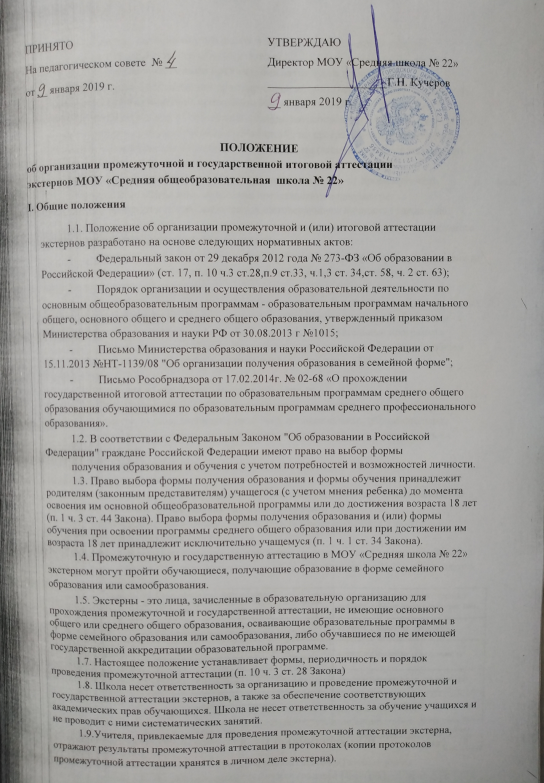 ПРИНЯТОНа педагогическом совете  № __от __ января 2019 г.УТВЕРЖДАЮДиректор МОУ «Средняя школа № 22»_____________________Г.Н. Кучеров__ января 2019 г.ПредметФорма аттестации№п/пНаименованиеучебных предметовКлассмодуль,полный курсОценка123456Муниципальное общеобразовательное учреждение « СОШ № 22»,Адрес 4300007, РМ, г.Саранск, ул.П,Морозова д.11 Директор              Кучеров Г.Н..___________________________________(подпись, м.п.)Ф.И.О. и статус законного представителя несовершеннолетнего____________________________________(мать, отец, опекун, попечитель, уполномоченный представитель органа опеки и попечительства или учреждение социальной защиты, в котором находится нуждающийся в опеке или попечительстве несовершеннолетний, либо лица, действующего на основании доверенности, выданной законным представителем)паспорт ______________№____________выдан _____________________________Домашний адрес _______________________________________________________Телефон____________________________Подпись ___________________________________________________________________________________________________________________________________________________ПредметыФорма проведенияпромежуточной аттестацииСроки проведенияпромежуточной аттестацииПредметыСроки проведения консультацийСроки проведения консультацийПредметы1 консультация2 консультация